prihlásenie do systému AIS , prepnúť sa na univerzálne zobrazenie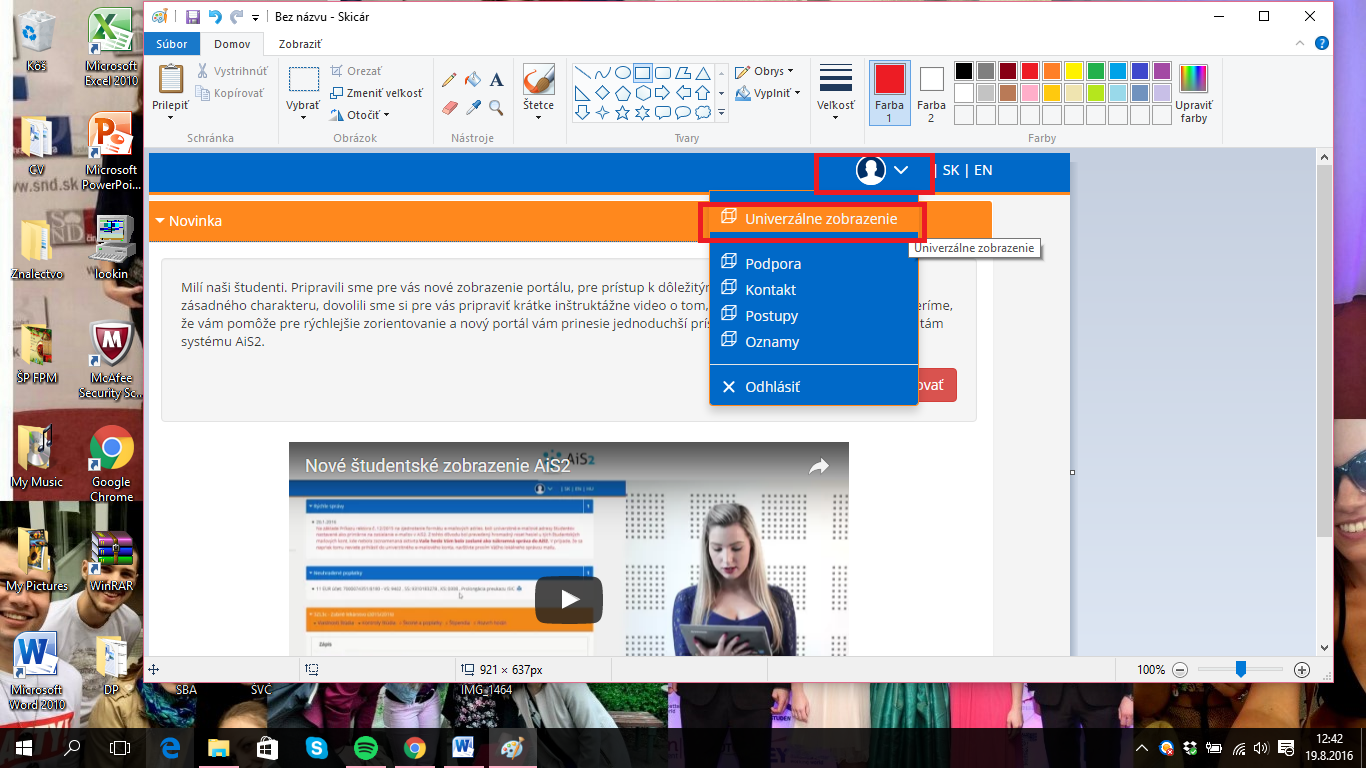 Záložka ubytovanie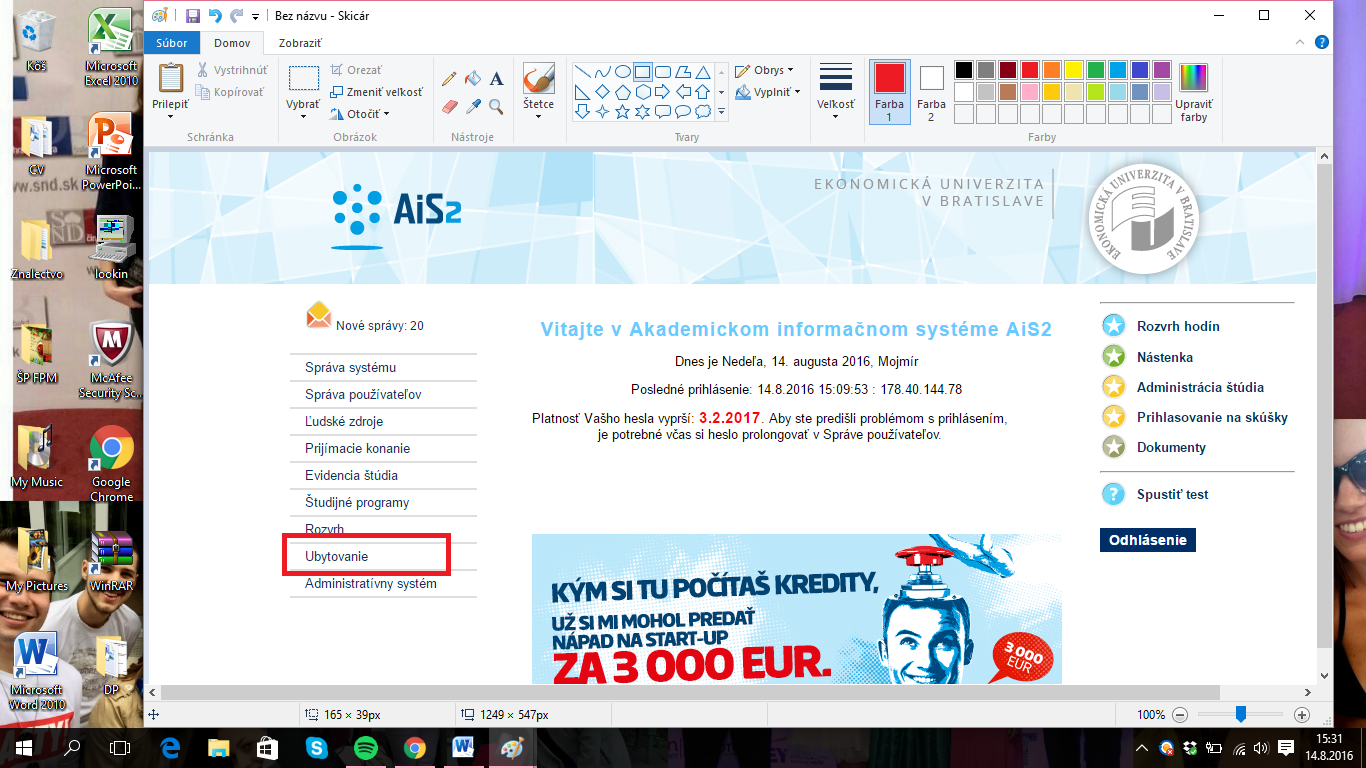 Záložka ubytovanie –Evidencia žiadostí o ubytovanie študenta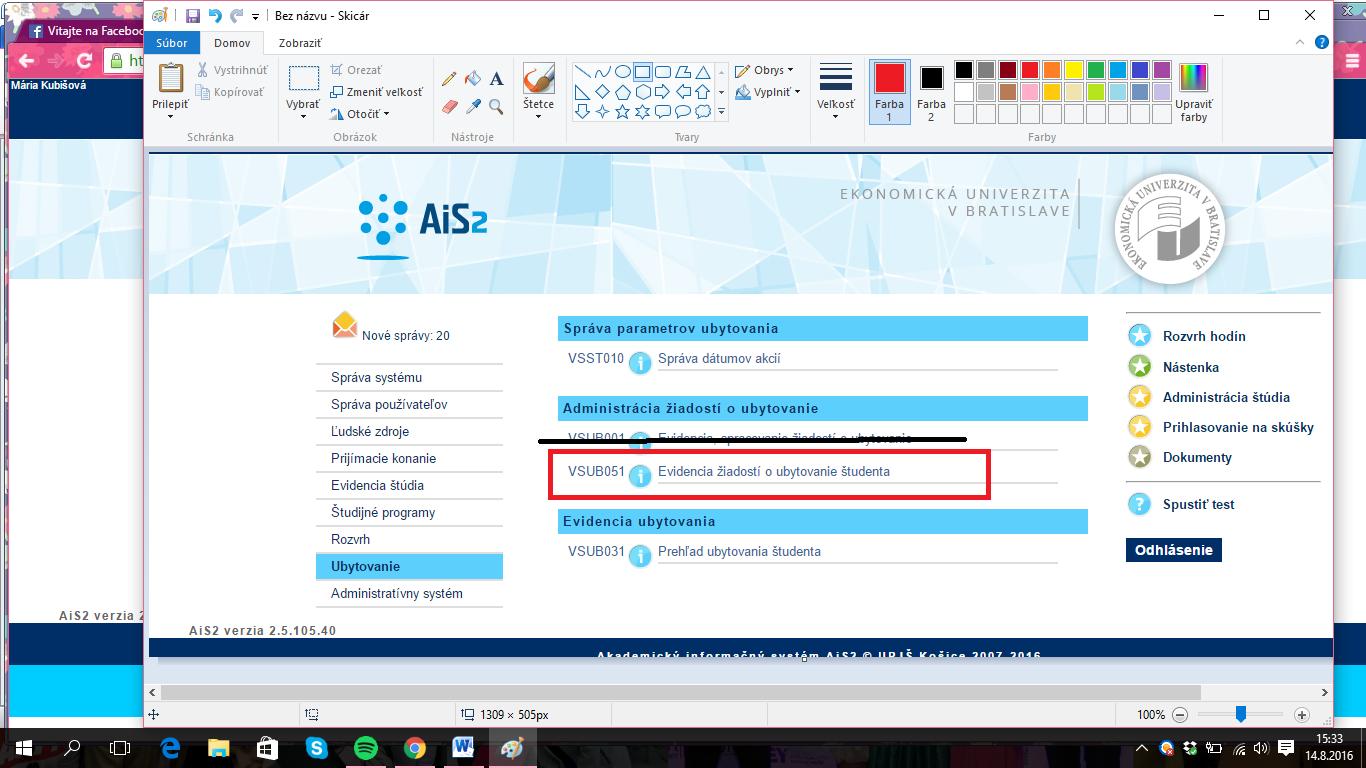 Nastaviť sa na ak.rok 2018/2019, žiadosť musí byť OVERENÁ a AKCEPTOVANÁ. Pridelená izba- kód izby pridelenej na ak. rok 2018/2019, internát/ubytovňa: možnosť pozrieť si pridelený internát.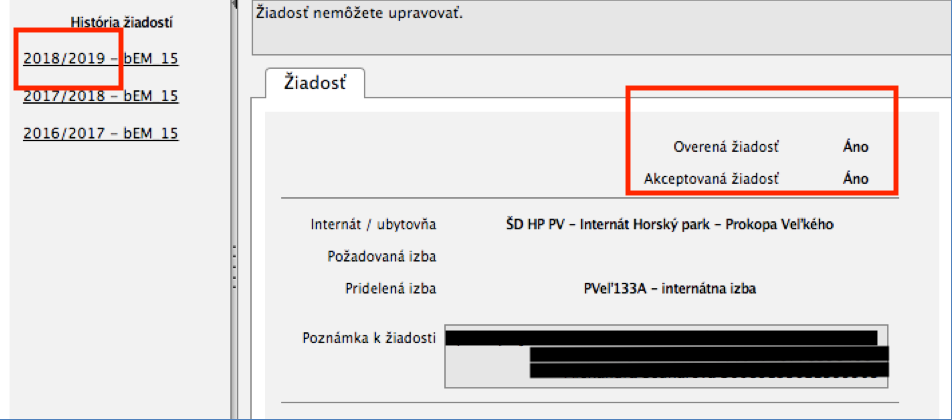 